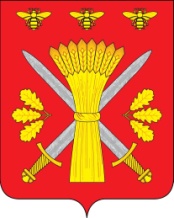 РОССИЙСКАЯ ФЕДЕРАЦИЯОРЛОВСКАЯ ОБЛАСТЬТРОСНЯНСКИЙ РАЙОННЫЙ СОВЕТ НАРОДНЫХ ДЕПУТАТОВРЕШЕНИЕот 30 августа 2023 года                                                                        №  101О внесении изменений вПравила землепользования и застройкиЛомовецкого сельского поселенияТроснянского района Орловской области»Рассмотрев проект внесения изменений в Правила землепользования и застройки Ломовецкого сельского поселения Троснянского района Орловской области, разработанный на основании приказа Управления градостроительства, архитектуры и землеустройства Орловской области № 01-18/28 от 17.02.2023 г., руководствуясь статьей 33 Градостроительного кодекса Российской Федерации, Федеральным законом от 06.10.2003 г. № 131-ФЗ «Об общих принципах организации местного самоуправления в Российской Федерации», Уставом Троснянского района, Троснянский районный Совет народных депутатов РЕШИЛ:Внести изменения Правила землепользования и застройки Ломовецкого сельского поселения Троснянского района Орловской области.Изложить статью 4 раздела 2 главы в следующей редакции:«Статья 4. Предельные (минимальные и (или) максимальные) размеры земельных участков.1. Предельные (минимальные и (или) максимальные) размеры земельных участков, в том числе их площадь:1) предоставляемых гражданам в собственность бесплатно на территории Орловской области из земель, находящихся в собственности области или муниципальной собственности, либо из земель, государственная собственность на которые не разграничена, в соответствии с законом Орловской области от 10 ноября 2015 года № 1872-03 «Об отдельных правоотношениях, связанных с предоставлением в собственность гражданам земельных участков на территории Орловской области»: - для индивидуального жилищного строительства:а) максимальный размер — 0,25 гектара,б) минимальный размер — 0,05 гектара,- для ведения садоводства, огородничества:а) максимальный размер — 0,25 гектара,б) минимальный размер — 0,01 гектара;для малоэтажного многоквартирного жилищного строительства:а) максимальный размер — не ограничивается,б) минимальный размер — 0,06 гектара;для индивидуального и блокированного жилищного строительства:а) максимальный размер — 0,25 гектара,б) минимальный размер — 0,05 гектара; 4) для ведения садоводства, огородничества:а) максимальный размер 0,25 гектара,б) минимальный размер — 0,01 гектара;5) для предоставления коммунальных услуг и для делового управления:а) максимальный размер — 0,5 гектара,б) минимальный размер — не ограничивается; 6) для ведения личного подсобного хозяйства:а) максимальный размер — 2,5 гектара,б) минимальный размер — 0,08 гектара; 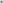 Для всех прочих случаев и видов разрешенного использования земельных участков, кроме перечисленных в пунктах 1-6 части 1 настоящей статьи, предельные (минимальные и (или) максимальные) размеры земельных участков, в том числе их площадь не ограничиваются.».Обнародовать настоящее решение на официальном Интернет-сайте Троснянского района.Настоящее решение вступает в силу со дня его обнародования.Председатель районного                                                 Глава районаСовета народных депутатов                                    А. Е.Кисель                                         А.В.Левковский